                   ORDER YOUR ADVANCED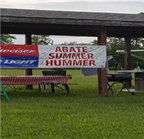   Summer Hummer        TICKETS Here!  Only $35 each for current ABATE of Wisconsin member     or $70 each for non-member and WE WILL CHECK!If you’re not a member join now by clicking “Join ABATE” on this website.NAME(s) One name per ticket ordered:_________________________________       __________________________________________________________________       __________________________________________________________________       _________________________________Mail Tickets to (name):__________________________________________________Postal Address:___________________________________________________City:  __________________________    State:  __________    Zip:  ________Phone: ____________________________Enclose $35 for each member weekend pass/ticket or$75 for each non-member weekend pass/ticket$ ________________ Payable to ABATE of Wisconsin.Clip this form & mail your order to:ABATE Hummer Tickets, PO BOX 38, Brookfield, WI 53008